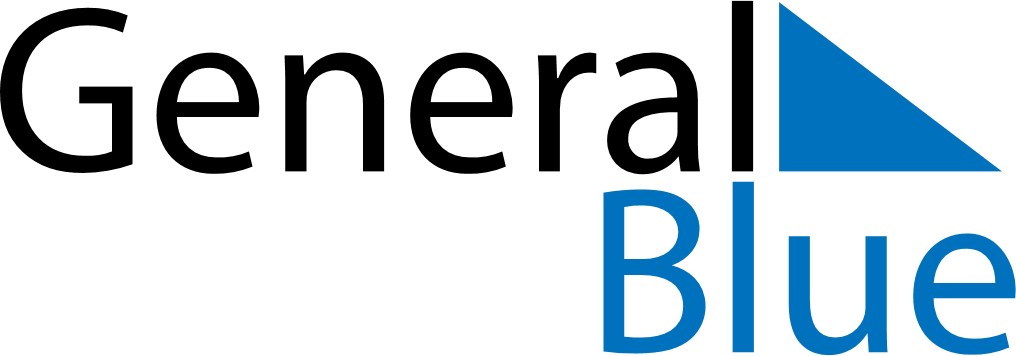 May 2027May 2027May 2027May 2027CanadaCanadaCanadaMondayTuesdayWednesdayThursdayFridaySaturdaySaturdaySunday11234567889Mother’s Day101112131415151617181920212222232425262728292930Victoria Day31